UMW/AZ/PN-64/20			            		  	                         Wrocław, 07.07.2020 r.NAZWA POSTĘPOWANIA  Sukcesywna dostawa części i akcesoriów komputerowych na potrzeby jednostek organizacyjnych Uniwersytetu Medycznego we Wrocławiu.Część A – Sukcesywna dostawa i montaż części i akcesoriów komputerowychCzęść B – Sukcesywna dostawa Pendrive’ówUniwersytet Medyczny we Wrocławiu dziękuje Wykonawcom za udział w ww. postępowaniu.Zgodnie z art. 92 ustawy Prawo zamówień publicznych (Pzp), zawiadamiamy o jego wyniku.Kryteriami oceny ofert były: 1. Cena realizacji przedmiotu zamówienia - waga 60%;2. Termin realizacji zlecenia zwykłego (w dniach roboczych) – nie dłuższy niż 8 dni roboczych - waga 20%;3. Termin realizacji zlecenia pilnego (w dniach roboczych) - nie dłuższy niż 4 dni robocze - waga 20%Zgodnie z treścią art. 24aa ust. 1 Pzp, Zamawiający najpierw dokonał oceny ofert, a następnie zbadał, czy Wykonawca, którego oferta została oceniona jako najkorzystniejsza, nie podlega wykluczeniu.Złożone oferty.Oferty złożyli następujący Wykonawcy, wymienieni w Tabeli: Część A:Część BInformacja o Wykonawcach, którzy zostali wykluczeni.Wykonawcy, którzy złożyli oferty, nie podlegają wykluczeniu.Informacja o Wykonawcach, których oferty zostały odrzucone i o powodach odrzucenia oferty.Treść ofert Wykonawców odpowiada treści Siwz, oferty nie podlegają odrzuceniu.Informacja o wyborze najkorzystniejszej oferty.Jako najkorzystniejszą wybrano ofertę Wykonawcy dla Części A, Części B:GVC Tax Sławomir Sobecki, Maciej Wolański Sp. J.Ul. Kościuszki 178/1B50-437 WrocławTreść oferty wybranego Wykonawcy odpowiada treści Siwz, oferta nie podlega odrzuceniu i otrzymała największą ilość punktów przy ocenie ofert na podstawie kryteriów opisanych na stronie 1 niniejszego pisma. Ww. Wykonawca  nie został  wykluczony z postępowania.Podstawa prawna: art. 91 ust. 1 Pzp.Z upoważnienia Rektora UMWp.o. Z-cy Kanclerza ds. Zarządzania Administracją /-/Mgr Patryk Hebrowski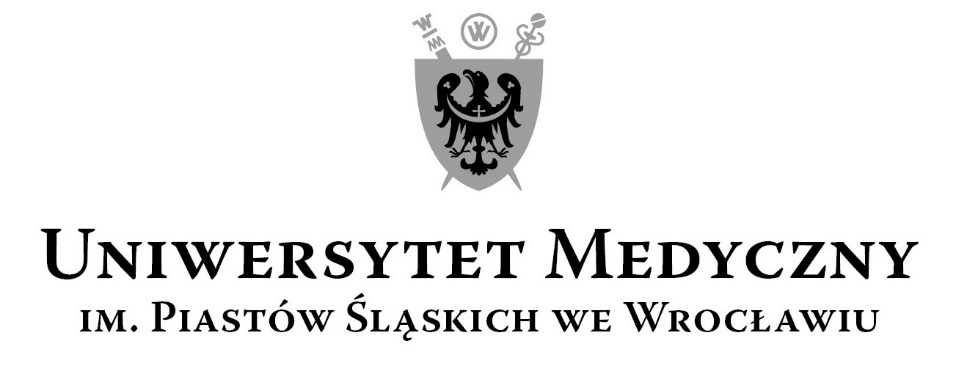 50-367 Wrocław, Wybrzeże L. Pasteura 1Dział Zamówień Publicznych UMWul. K. Marcinkowskiego 2-6, 50-368 Wrocławfaks 71 / 784-00-45e-mail: bozena.cedzynska@umed.wroc.pl 50-367 Wrocław, Wybrzeże L. Pasteura 1Dział Zamówień Publicznych UMWul. K. Marcinkowskiego 2-6, 50-368 Wrocławfaks 71 / 784-00-45e-mail: bozena.cedzynska@umed.wroc.pl L. pWykonawca,
 adresCena realizacji przedmiotu zamówieniaTermin realizacji zlecenia zwykłegoTermin realizacji zlecenia pilnegoŁączna punktacja,IT KING Sp. z o. o.Ul. Tarnogajska 1855-011 Wrocław43 437,45 zł4 dni robocze2 dni robocze, punkty54,55202094,552GVC Tax Sławomir Sobecki, Maciej Wolański Sp. J.Ul. Kościuszki 178/1B50-437 Wrocław39 489,15 zł4 dni robocze2 dni roboczepunkty60,002020100,00L. pWykonawca,
 adresCena realizacji przedmiotu zamówieniaTermin realizacji zlecenia zwykłegoTermin realizacji zlecenia pilnegoŁączna punktacja,IT KING Sp. z o. o.Ul. Tarnogajska 1855-011 Wrocław4 797,00 zł4 dni robocze2 dni roboczepunkty51,62202091,622GVC Tax Sławomir Sobecki, Maciej Wolański Sp. J.Ul. Kościuszki 178/1B50-437 Wrocław4 127,00 zł4 dni robocze2 dni roboczepunkty60,002020100,00